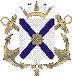 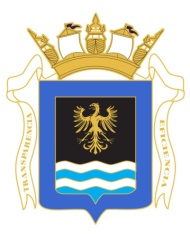 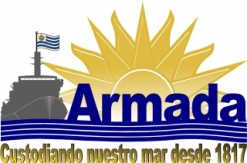  COMANDO GENERAL DE LA ARMADAPLIEGO DE CONDICIONES PARTICULARES PARA LICITACIÓN ABREVIADA Nº 74/2020“ADQUISICIÓN DE MATERIALES PARA REPARACIONES SANITARIAS Y ESTRUCTURALES DE BAÑOS DEL COMANDO DE LA FLOTA”1.- OBJETO DE LA LICITACIÓN.-								                      El Comando General de la Armada llama a Licitación Abreviada Nº 74/2020 “ADQUISICIÓN DE MATERIALES PARA REPARACIONES SANITARIAS Y ESTRUCTURALES DE BAÑOS DEL COMANDO DE LA FLOTA” las especificaciones de los objetos solicitados se hallan descriptas en el Anexo Único adjunto a este Pliego integrándolo.-2.- ADQUISICIÓN DE PLIEGOS.-								                 Los Pliegos se pondrán de manifiesto en la página web de Compras Estatales: www.comprasestatales.gub.uy .3.- RECEPCIÓN Y APERTURA DE LAS OFERTAS.-3.1.- La apertura de ofertas será exclusivamente electrónica el día 30 de Noviembre de 2020 a la hora 10:00.3.2.- Las ofertas serán exclusivamente ingresadas en línea a través de la plataforma de la Agencia Reguladora de Compras Estatales (ARCE), según las características requeridas para cada producto. Se podrá presentar una propuesta que contendrá la oferta general y la oferta particular (por separado o en conjunto) con todo los datos que se detallan en los numerales 4 y 5 del presente pliego.-Además se podrá adjuntar fotos, folletos catálogos o establecer sitio web donde surjan las características del objeto cotizado, en formatos PDF, TXT, RTF, DOC, DOCX, XLS, XLSX, ODT, ODS, ZIP o RAR.En caso de no especificarse algún punto mencionado en el Art. 4 y 5 que proceden, se entenderá que se acepta el presente Pliego en su totalidad.Los archivos adjuntos deberán estar debidamente escaneados en formato DOCUMENTO y NO como FOTO.EN CASO DE EXISTIR DISCREPANCIA ENTRE LA COTIZACIÓN EN LÍNEA Y EL ARCHIVO ADJUNTO SE TENDRÁ EN CUENTA LA COTIZACIÓN EN LÍNEA.-3.3.- Abierto el acto de apertura no podrá introducirse modificación alguna en las propuestas. 4.- OFERTA GENERAL. CONTENIDO:Los datos individualizantes del oferente.-Expresa constancia de que está capacitado para contratar con la Administración (artículo 46 TOCAF), en caso de omisión se entenderá que ajusta el pliego en su totalidad.-COTIZACIÓN: de acuerdo a lo establecido en el artículo 12.-PLAZO DE ENTREGA: de acuerdo a lo establecido en el artículo 17.-MANTENIMIENTO DE OFERTA: de acuerdo  a lo establecido en el artículo 14.-FORMA DE PAGO: de acuerdo a lo establecido en el artículo 22.-GARANTÍA: serán por defectos de fábrica y/o fabricación, a excepción del ítem 65 (remachadora eléctrica) cuya garantía no podrá ser inferior a 1 año.En caso de omisión de establecer la garantía se entenderá que cumple con el mínimo requerido).-5.- OFERTA PARTICULAR.-CONTENIDO:los ítems cotizados.-monto total de la oferta.-condiciones específicas de la oferta: precio unitario, marca y  origen.-6.- NORMAS APLICABLES.- La Licitación se regirá por las condiciones establecidas en el presente Pliego de Condiciones Particulares, inclusive el Anexo Único, y en el Pliego Único de Bases y Condiciones Generales para los contratos a celebrarse por parte de las Administraciones Públicas, el cual se encuentra publicado en la página web http://www.comprasestatales.gub.uy/ModelosPliegos/Condiciones/PliegoUnico.rtf,en adelante “Pliego General” (Decreto Nº 131/2014) además de las que se establezcan en la contratación respectiva y las que surjan del  Texto Ordenado de la Ley de Contabilidad y Administración Financiera (TOCAF), aprobado por el Decreto 150/012 de fecha 11 de mayo de 2012;  y demás leyes y reglamentos en vigencia que sean pertinentes.-7.- CONSULTAS Y ACLARACIONES.-							                 7.1.- Las consultas sobre especificaciones, características de los objetos licitados, pedidos de aclaraciones y trámites administrativos, podrán formularse hasta cuarenta y ocho (48) horas antes de la fecha establecida para el acto de apertura de las ofertas. Vencido dicho término la Administración no estará obligada a proporcionar datos aclaratorios.-7.2.-  Las consultas deberán formularse  ante la Unidad Centralizada de Compras de la Armada (UCCAR), ubicada en 25 de Mayo 440 esq. Misiones telefax 2915 10 70 / Teléfono: 2915 10 70, en el horario de 08:30 a 12:30 de lunes a viernes todos los días hábiles, por escrito ante la Secretaría del referido Servicio, vía mail a uccar_compras8@armada.mil.uy y uccar_compras12@armada.mil.uy o vía fax.-7.3.- Las consultas serán contestadas por escrito y se subirá en la web.-8.- SOLICITUDES DE PRÓRROGA.-							               8.1.- Ante la Unidad mencionada se podrán solicitar pedidos de prórroga, por cualquier medio establecido en el numeral anterior y estableciendo las causales que la motivan, lo que será facultativo de la Armada concederla o no, y podrán efectuarse hasta cuarenta y ocho (48) horas hábiles anteriores al acto de apertura.-8.2.- Cualquier oferente que lo desee podrá pedir, expresando fundamentos para ello, prórroga para la apertura de las ofertas. Conjuntamente con la solicitud de prórroga el oferente deberá efectuar un depósito del 3% (tres por ciento) del tope para las licitaciones abreviadas, el que podrá ser en efectivo (moneda nacional, dólares o euros), en garantía de la efectiva presentación de oferta. Una vez presentada dicha oferta o una vez resuelta la negación de la prorroga, la mencionada garantía será devuelta al oferente. En caso de que la Administración acceda a conceder la prórroga solicitada, esta será publicada en todos los medios que la Administración crea necesario.-8.3.- Dicho depósito se realizará en la cuenta corriente Banco de la República Oriental del Uruguay (BROU) en U$S Nº 001560329/00038 y en $ Nº 001560329/00036 a nombre de la Armada Nacional, debiendo luego canjearse antes del acto de apertura de ofertas para presentar junto con la misma ante al Servicio de Hacienda y Contabilidad de la Armada (SECON) sito en Misiones 1435, el comprobante del depósito realizado.-8.4.- En el caso de acceder al pedido de prórroga del plazo para la presentación de ofertas, todos los interesados que hubieren estado sujetos al plazo original lo estarán en lo sucesivo al nuevo plazo estipulado.-9.-  DEL OFERENTE Y DE LA REPRESENTACIÓN.-						             9.1.- No podrán contratar con la Administración las personas establecidas en el artículo 46 TOCAF.- 9.2.- Las firmas extranjeras que no tengan casa comercial establecida dentro del territorio nacional deberán actuar por medio de representante local, quien tendrá las mismas responsabilidades que sus representados.- Toda la información referente a la representación deberá surgir del RUPE.-10.- INSCRIPCIÓN EN LOS REGISTROS.-							              10.1.- Los adjudicatarios deberán acreditar estar ACTIVOS en el Registro Único de Proveedores del Estado (RUPE).-10.2.- Quien se presente en nombre y representación de una firma extranjera deberá estar inscripto en el Registro respectivo de representantes de empresas extranjeras, llevado por el Ministerio de Economía y Finanzas (Ley Nº 16.497 del 15/06/94 y Decretos 369/94 de 22/08/94 y 538 de 13/12/94).-11.- FORMA Y CONTENIDO DE LA PRESENTACIÓN DE LAS OFERTAS.-		                         11.1.- La oferta deberá ser claramente redactada en idioma español.11.2.- La presentación de las propuestas implica el compromiso liso y llano de la ejecución de la adquisición licitada.11.3.- Las dificultades que posteriormente plantee el adjudicatario serán consideradas como el resultado de su imprevisión, aplicándose en este caso las sanciones que correspondieren, ya sea por demora o defectos en la provisión u otra causa. No servirá alegar como excusa o derecho alguno basado en cálculos erróneos u omisiones en la oferta.-11.4.- Las ofertas no podrán ser vagas, ni confusas, ni podrán presentar redacciones tales que den lugar a distintas interpretaciones.-11.5.- Las propuestas no podrán estar condicionadas a su confirmación por el oferente, o por un tercero, ni estar supeditadas a otros factores que no sean los previstos en los Pliegos, que rigen la presente Licitación.-11.6.- En la cotización se deberá hacer referencia a la marca y el origen del artículo ofertado. La Administración se reserva el derecho de no tener en cuenta aquellas ofertas que no lo señalaren. No bastará citar solamente la región para indicar el origen del objeto licitado.-11.7.- Asimismo el oferente deberá ingresar sus ofertas en el sitio Web: www.comprasestatales.gub.uy. Las consultas al respecto deberán formularse al teléfono 2903.11.11 internos 1902 al 1905 de la Presidencia de la República.-El ingreso de las ofertas en el sitio Web no sustituye la obligación de subir la oferta antes del acto de apertura electrónica. Dicho requisito es considerado por la Administración ESENCIAL por lo que aquellas ofertas que no sean publicadas en el referido sitio con anterioridad al acto de apertura, serán consideradas inadmisibles y en consecuencia desestimadas sin más trámite.12.- DE LAS COTIZACIONES.-								          12.1.- Se deberá cotizar exclusivamente moneda nacional bajo la modalidad precio plaza. Se deberá cotizar con impuestos incluidos y en caso de omisión se entenderá que los mismos están incluidos en el precio.-12.2.- El precio que se cotice deberá ser invariable hasta el pago efectivo de lo adjudicado. No se aceptarán fórmulas paramétricas de actualización de precios en las ofertas. Los oferentes deberán tener presente que no se efectuaran pagos adelantados.-12.3.- Se desecharán las ofertas que incluyan intereses por mora en los pagos que efectúe la Administración.-12.4.- Se deberá cotizar precio unitario, costo total del ítem y costo total de la propuesta.-13.- MANTENIMIENTO DE OFERTA.-								    El plazo de mantenimiento de oferta  se expresará en la propuesta, el cual no podrá ser inferior a  noventa (90) días corridos a contar a partir del día siguiente a la apertura de ofertas.En caso de omisión se deberá entender que el plazo durante el cual se mantienen las ofertas y los precios será el exigido de noventa (90) días corridos.-Vencido el plazo de mantenimiento de oferta establecido, si aún no ha sido adjudicada la licitación, los proponentes quedarán obligados al mantenimiento de sus ofertas, salvo que comuniquen por escrito a la Unidad Centralizada de Compras  de la Armada (UCCAR), que desiste de ella.-La salvedad a que se refiere el inciso anterior, será válida únicamente cuando no se le haya notificado la resolución de adjudicación.-14.-  EVALUACIÓN ANTERIOR A LA ADJUDICACIÓN.-					             14.1.- Luego de la hora de apertura, las ofertas serán evaluadas por la Comisión Asesora de Adjudicaciones de la Armada Nacional (CAAAN), quien podrá solicitar a los oferentes que presenten muestras y/o información aclaratoria de los ítems cotizados que requiera para su estudio, a efectos de apreciar las características y dictaminar si cumplen con los requerimientos según pliego.La muestra adjudicada permanecerá en poder de la Armada Nacional hasta la entrega de la mercadería a efectos de control. La misma podrá ser considerada parte de la entrega.-14.2.- Las ofertas serán evaluadas por la Comisión Asesora de Adjudicaciones de la Armada Nacional (CAAAN) por el procedimiento de “Post-Calificación”. Es decir, esa Comisión podrá no tener en cuenta aquellas propuestas que considere fundamentalmente que pueden desestimarse por razones de inadmisibilidad, o invalidez, o ser manifiestamente inconvenientes, o que por cualquier otra causa resulten ineficaces.El procedimiento pertinente podrá continuar con aquellas ofertas que no se hallen comprendidas en las causas reseñadas.No es necesaria la notificación en esta etapa de los procedimientos en virtud de que se trata de aspectos que conforman el dictamen o informe del asesoramiento al Ordenador competente, quién examinará estas circunstancias y será el que resolverá en definitiva.-14.3.- La información relativa a trámites que medien entre la apertura de las ofertas y el de manifiesto del dictamen de la Comisión Asesora de Adjudicaciones, si éste correspondiere, o en su defecto de la notificación de la Resolución de la Adjudicación, serán de carácter reservado. Es decir, no podrá ser revelada a los licitantes ni a persona alguna que no participe oficialmente en dicho proceso.CUALQUIER INTENTO DE UN LICITANTE DE INFLUIR EN EL PROCESAMIENTO DE LAS OFERTAS O DECISIÓN DE ADJUDICACIÓN PODRÁ DAR LUGAR AL RECHAZO DE LA OFERTA DEL LICITANTE DEL CASO. EL ENVÍO DE NOTAS QUE NO SEAN ACLARATORIAS DE SUS PROPIAS PROPUESTAS SE CONSIDERARÁ SIN EFECTO ALGUNO.-15.- DE LA ADJUDICACIÓN.						                                           15.1.-  La Armada se reserva el derecho de adjudicar total o parcialmente los ítems solicitados, de aceptar las ofertas que más le convinieran o de rechazarlas todas a su exclusivo juicio y por razones de oportunidad o conveniencia. En el caso de que la oferta presentada supere el monto de la Licitación Abreviada, no se podrá tener en cuenta globalmente. Sin embargo la misma podrá ser adjudicada parcialmente siempre que lo solicitado así lo permita.-15.2.- Para evaluar las ofertas se tendrán en cuenta los siguientes FACTORES, así como la ponderación de cada uno de ellos acorde a lo previsto en el art. 48 del T.O.C.A.F:FACTORES DE EVALUACIÓN Y PONDERACIÓNEn referencia a los factores de ponderación cabe destacar que se evaluarán de la siguiente manera:  PRECIO: se evaluará otorgando mayor valor al menor precio ofertado de acuerdo a la siguiente fórmula: precio menor/precio evaluado X 80 (en este caso).ANTECEDENTES  NEGATIVOS DEL OFERENTE EN CONTRATACIONES CON EL ESTADO:  Se valorará la información disponible en el RUPE, obteniendo el total del 20% si no existen incumplimientos, 10% si existe uno, en caso de poseer más de uno se le otorgará puntaje 0.-NO SE PODRÁ CONTRATAR CON AQUELLOS PROVEEDORES QUE REGISTREN SANCIÓN DE SUSPENSIÓN DURANTE EL PERÍODO QUE ABARQUE LA MISMA. 15.3.- Una vez realizado la ponderación total de los factores de ponderación establecidos se obtendrá el resultado final.15.4.- En caso de haberse presentado ofertas similares y, aún después de haberse optado por el pedido de mejora de oferta, la Administración podrá adjudicar proporcionalmente a las cotizaciones efectuadas.-15.5.- Si las ofertas presentadas son iguales, aun si se utilizó la mejora de oferta, la adjudicación podrá dividirse en las partes igualitarias correspondientes.-15.6.- Si el fraccionamiento del objeto contractual, o la división en los casos anteriormente mencionados no es posible, la adjudicación se hará por sorteo de todo el ítem cuyas cotizaciones fueron iguales.-15.7.- La Armada se reserva todos los derechos establecidos en el Art. 66 del TOCAF, inclusive de utilizar los institutos de Mejora de Ofertas y Negociaciones cuando lo considere conveniente para sus intereses, al amparo de lo establecido en el párrafo final de esta norma.-16.- DE LA ENTREGA  Y  EJECUCIÓN DEL CONTRATO.-					             16.1.- La entrega deberá ser:Para los Ítem 01 al 77, 116, 118 y 165 al 170 en el Área Naval del Puerto de Montevideo - Comando de la Flota.Para los ítem 78 al 98 y del 100 al 110 en el Comando de Infantería de Marina, sita en Dr. Martín Harreche s/n esq. José Gurvich.Para los ítem 99, 111 al 164 y del 171 al 192 en la Base Aeronaval N°2 "Capitán Curbelo" (BAEN-2), Ruta 93 Km 111, Laguna del Sauce, Departamento de Maldonado.Previa coordinación con:Señor Rubén CAMPOS al celular 092 378 820 o al Señor Diego GIMENEZ al celular 098 704 426 – para los ítems 01 al 77, 116, 118 y 165 al 170 Señor Miguel RODRIGUEZ al celular 094 902 699 – para los ítems 78 al 98 y del 100 al 110 Señor Diego ANDRADA al celular 092 956 411 - para los ítems 99, 111 al 164 y del 171 al 192.16.2.- El plazo de entrega de los artículos solicitados, se establecerá en la propuesta y  no podrá ser superior a diez (10) días corridos, contados desde el día siguiente a aquel en que se hizo efectiva la entrega de la constancia de Afectación del Crédito (Orden de Compra). En caso de omisión, se entenderá que el plazo será de diez (10) días corridos, 16.3.- La Administración, luego de dictado el acto administrativo que disponga la adjudicación y/o durante la ejecución del contrato, se reserva el derecho de modificar, con el consentimiento del adjudicatario, el lugar de entrega, condiciones de entrega y horarios, en consideración de sus necesidades.16.4.- La recepción de lo adjudicado se efectuará en forma provisional una vez realizada su entrega efectiva en los depósitos de la Armada. Ello no exime de responsabilidad al adjudicatario en cuanto deba responder por vicios ocultos, errores u otros defectos que se puedan constatar en las cosas con posterioridad  a dicha recepción provisional, como asimismo comprobación de recibo de menores cantidades que las adquiridas o de elementos  componentes tenidos en cuenta en la contratación. En caso de que algún elemento no cumpla lo establecido, el proveedor, a su costo, deberá sustituirlo por el adecuado, no dándose trámite a la recepción hasta que no se haya cumplido la exigencia precedente, sin perjuicio de la aplicación de la multa correspondiente y la comunicación al Registro de Proveedores del Estado.Si el proveedor no hubiese hecho la sustitución correspondiente, ni justificado a satisfacción de la Administración la demora originada, se le podrán aplicar las sanciones pertinentes.-16.5- Todos los datos indicados por el proponente referidos a los elementos contenidos en la oferta tendrán carácter de compromiso. Si se verifica que no corresponden estrictamente a lo establecido en la propuesta, la Administración podrá rechazarlo de plano, rescindiendo el contrato respectivo sin que ello dé lugar a reclamación de clase alguna.-17.- GARANTÍA DE CUMPLIMIENTO CONTRACTUAL.-				                          17.1.- No será necesario garantía de mantenimiento de oferta por tratarse de un llamado a Licitación Abreviada, aún cuando la oferta presentada supere el monto de la misma.- 17.2.- En caso de que el monto de la oferta adjudicada supere el 40% de la Licitación Abreviada, podrá solicitar al proveedor que se constituya garantía de fiel cumplimiento de contrato dentro del plazo de cinco (5) días siguientes al de la notificación de la adjudicación, la cual ascenderá al 5% del monto de lo adjudicado.-17.3.- La garantía podrá consistir en Valores de Caja de Ahorro Reajustables o Certificados de Depósitos Reajustables que emita el Banco Hipotecario del Uruguay, Fianza o Aval Bancario o dinero en efectivo.-17.4.- Los depósitos de garantía deberán canjearse en el Servicio de Hacienda y Contabilidad de la Armada (SECON), sito en Misiones 1435, en días hábiles en el horario de 08:00 a 12:00.-17.5.- Cuando se trate de depósitos en efectivo deberán efectuarse en el Banco de la República Oriental del Uruguay (BROU), en la Cuenta corriente BROU en U$S Nº 001560329/00038 y en $ Nº 001560329/00036 a nombre de la Armada Nacional, una vez efectuado el depósito se deberá canjear en la Unidad  mencionada  por el recibo correspondiente.- 17.6.- Las garantías estarán incondicionalmente a la disposición de la Armada Nacional  y no deberán demandar ningún trámite especial para hacer efectivo su cobro dentro de las 24 horas que éste fuera solicitado.-17.7.- En caso de incumplimiento del adjudicatario, ello significará que la Armada podrá dejar sin efecto la adjudicación perdiendo en tal caso aquel lo depositado en garantía, sin perjuicio de su responsabilidad por los daños y perjuicios ocasionados a la Administración y el pago de la multa correspondiente.-17.8.- La garantía a que se refieren los numerales anteriores será devuelta al proveedor una vez efectuada la recepción definitiva conforme.-18.- NOTIFICACIONES.-									            18.1.- La notificación de la resolución de adjudicación a la firma adjudicataria constituirá a todos los efectos legales el contrato correspondiente a que se refieren las disposiciones de este Pliego, siendo las obligaciones y derechos del contratista las que surgen de las normas jurídicas aplicables, los Pliegos, y su oferta respectiva.-18.2.- Podrá efectuarse por medio de telegrama colacionado con copia de recibo (TCCPC), carta certificada con aviso de retorno, fax, vía mail o por funcionario comisionado al efecto.-18.3.- Si el adjudicatario o sus representantes no concurrieren a notificarse de la Resolución de Adjudicación y firmar la Constancia de Afectación de Crédito (Orden de Compra), retirando copia de ésta última dentro del plazo de tres (3) días a partir de la fecha de la citación, la Armada podrá dejar sin efecto la adjudicación, pudiendo procederse a adjudicar la licitación a otra de las ofertas, si resulta conveniente para la Administración, o si fuere inconveniente para sus intereses, autorizar la contratación en forma directa al amparo del Art. 33, Numeral 3), Literal B) del TOCAF.- 18.4.- El incumplimiento a que se refiere el numeral anterior  y sus consecuencias, se entiende producirse antes de que se formalice el vínculo contractual correspondiente.-     19.- INCUMPLIMIENTOS.-								          19.1.- SANCIONES EN CASO DE INCUMPLIMIENTO: A) Se podrá imponer una multa en caso de no entregarse en tiempo los bienes lo cual se fija en el 1 % del equivalente al importe de lo no entregado en tiempo y por cada día de atraso, sin perjuicio de las sanciones previstas en el Artículo 5º del Decreto Nº 342 de 26/X/99 consistentes en a) Advertencia, b) Suspensión por un período que en cada caso se determine; c) Eliminación de la empresa o entidad como proveedora de la Unidad ejecutora o del Inciso.- B) En caso de incumplimiento en lo que se refiere a la cantidad, calidad y demás especificaciones de los artículos que se estipularon en la presente convención y en los Pliegos de Condiciones, se podrán imponer al proveedor multas hasta el 20 % del valor total de importe de los objetos que debía haber entregado en debidas condiciones, además de la obligación del vendedor de entregar la mercadería en las condiciones estipuladas dentro del plazo de 24 horas a partir de la entrega indebida.- C) La Administración contratante podrá encomendar la realización del objeto de este Contrato total o parcialmente, por cuenta del vendedor, en caso de incumplimiento de éste.19.2.- MORA.- El contratista caerá en mora de pleno derecho sin necesidad de interpelación judicial o extrajudicial alguna, por el solo vencimiento del o de los plazos pactados en que la o las obligaciones deban cumplirse, o por el solo hecho de hacer o no hacer algo contrario a lo estipulado, en cuyo caso se deberán las multas que se establecen, además de los daños y perjuicios derivados de tal incumplimiento.-19.3.- EL PAGO DE LAS MULTAS.- Las multas impuestas deberán ser abonadas en el Servicio de Hacienda y Contabilidad de la Armada dentro de un plazo de 10 (diez) días a partir de la notificación de la Resolución respectiva.19.4.- La Armada podrá efectuar la adquisición a otra firma total o parcialmente, por cuenta de la empresa adjudicataria, en caso de incumplimiento de esta última.-20.- EXENCIÓN DE RESPONSABILIDAD.-								    La Administración podrá desistir del llamado en cualquier etapa de su realización, o podrá desestimar todas las ofertas. Ninguna de estas decisiones generará derecho alguno de los participantes a reclamar por gastos, honorarios o indemnizaciones por daños y perjuicios.-21.- DEL PAGO.-									                         21.1.- El pago se efectuará en moneda nacional de curso legal, por intermedio de la Tesorería General de la Nación, por el Sistema Integrado de Información Financiera (SIIF) a Crédito.-21.2.- A fin de hacer efectivo el cobro, los adjudicatarios deberán estar activos en el RUPE con todos los certificados al día.-21.3.- Los créditos que los proveedores mantengan con la Armada Nacional podrán ser cedidos a otros beneficiarios en las condiciones legales requeridas siempre que el Organismo contratante lo consienta una vez que sea notificado fehacientemente de la cesión de que se trata. (art. 1737 y siguiente del Código Civil)Cuando se configure la Cesión de Créditos: a) la Administración se reserva el derecho de oponer al cesionario todas las excepciones que se hubieran podido oponer al cedente, aún las meramente personales, b) la existencia y cobro de los créditos dependerá y se podrá hacer efectiva, en la forma y en la medida que sean exigibles según el Pliego y, por el cumplimiento del suministro.-21.4.- La documentación referida a Cesiones de Crédito se debe presentar en la Unidad Centralizada de Compras de la Armada UCCAR sito en 25 de mayo 440 esq. Misiones.-21.5.- La Cesión de Crédito deberá presentarse el original o testimonio notarial y debe ir acompañada con las facturas a que se hace mención.-21.6.- La Cesión de Crédito debe referirse a la totalidad de una o varias facturas, nunca al importe parcial de una de ellas.-22.- INTERVENCIÓN DEL TRIBUNAL DE CUENTAS.-Se tendrá por aprobado el gasto una vez cumplida la intervención previa sin observaciones del  Auditor del Tribunal de Cuentas de la República Oriental del Uruguay destacado ante el Ministerio de Defensa Nacional.-23.-ANEXO.- Se adjunta Anexo Único con la descripción de lo solicitado, cantidades a licitar y especificaciones de los mismos.					Montevideo, Noviembre 2020.-                                COMANDO GENERAL DE LA ARMADAPLIEGO DE CONDICIONES PARTICULARES DE LA LICITACIÓN ABREVIADA Nº 74/2020  “ADQUISICIÓN DE MATERIALES PARA REPARACIONES SANITARIAS Y ESTRUCTURALES DE BAÑOS DEL COMANDO DE LA FLOTA”                                                                            “ANEXO ÚNICO”Aclaración: Se deberá respetar la unidad de medida y especificaciones de acuerdo a este Anexo Único, los oferentes deberán aclarar en el campo de observación o archivo adjunto su presentación, de lo contrario no se tomará en cuenta la cotización de dicho ítem. Respecto al ítem 111 se deberán cotizar por todos los vidrios.-    Montevideo, Noviembre 2020.-PrecioAntecedentes Negativos del Oferente en Contrataciones con el Estado80 %20%ITEMCÓDIGO SICEDESCRIPCIÓNUNIDAD MEDIDACANT. HASTA110103Cerámica para pared (color blanco) m236029952Cerámica para piso color gris m234328373Lineal de guarda de cerámica Mts.32 411513Cemento adhesivo para cerámica (tipo bindafix) Bolsa de 25 kg22553563Cemento portland Bolsa de 25 kg15063563Cemento para cerámica Bolsa de 25 kg1778Mezcla fina (en bolsa) m23864593Colillas de monocomando para pileta  UN66912176Inodoros con mochila UN271063603Caño corrugado para piletaUN41112781Monocomando para ducha UN90121817Jabonera para baño UN16134843Perchero de lozaUN10143719Taco fischer de 8mm UN330153719Taco fischer de 6 mm UN300161461Tornillo 8 mm para taco fischerUN300171461Tornillo 6 mm para taco fischer UN3001864593Colillas de 60 para cisterna UN271964593Colillas de 60 para cisterna macho/hembra UN60208381Puerta de interior (2,05x74 de madera)UN12174932Martillo de goma UN222623Martillo de hierro (pena)UN12336224Disco diamantado para amoladora de 115 mm UN1024252Cinta métrica de 6 metros UN225253Cucharin de albañil UN1264901Cuchara de albañil UN12748030Fratacho de plásticoUN22865340Pala de obra para material UN22914083Regla de aluminio de 2 mts para albañil UN23014083Regla de aluminio de 1 1/2 metros para albañil UN13115344Manguera de nivel de 20 metros UN1326598Nivel de mano para albañil magnético UN2334748Tanza para albañil ROLLO23414477Guante de cuero para albañil PAR835396Caño de 110 mm de PVC de 3,2 mm para sanitaria UN3736396Caño de 100 mm de PVC de 3,2 mm para sanitaria  UN3037396Caño de 63 mm de PVC de 3,2 mm para sanitaria UN2238396Caños de  40 mm de PVC de 3,2 mm para sanitaria UN1939396Caños de 20 mm termofusión para sanitaria UN35406536Codo de 90° de 20 mm de Termofusión UN9641486Codos de 90° hembra hembra de 110 mm de pvc UN154274068Codos de 45° de 110 mm de pvc UN154374068Codos de 45° de 63 mm de pvc UN154474068Codos de 45° de 40 mm de pvc UN214516047Codos de 90° de 40 mm de pvc UN14466536Codo de 90° de 20 mm de pvc UN704771082Codo de 90° de 100 mm de pvc  con junta elástica UN104837134Codo de 90° con terminal hembra de 20 mm y 1/2 pulgada UN30491821Ramal ”Y” 110 X 63 mm de PVC UN2501822Ramal ”T” 110 x 110 mm de PVCUN15115077Cuplas de 110 mm de pvc  UN25215077Cuplas de 63 mm de pvc UN35310273Cuplas de 20 mm de Termofusión UN455465669Caja sifonada: - entrada: 40 mm-  salida: 63 mm UN55512182Receptáculo de ducha salida 40 mm UN65654729Adaptador de hierro fundido a PVC de 110 mm (juntas filastométricas) UN25711826Cemento para PVC (para medio caño y accesorios) LTS25865864Lija tela esmeril de banda UNIDAD105913491Sellador adhesivo base poliuretano (tipo sikaflex)LTS26010268Tee de 20 mm de Termofusión UN936112256LLave de paso para embutir 20 mm (homologada)UN66264380LLave de paso exterior de termofusiónUN86312180Desvíos de 20 mm de Termofusión UN86410271Tubo hembra de 20 mm y ½ pulgada (termofusión) UN86510269Tubo macho de 20 mm y 1/2 pulgada (termofusión) UN86662964Juego de mechas para taladro para hormigón (6, 8, 10 y 12) JUEGO167105Escalera de aluminio: -2 hojas-4 peldaños-altura aproximada 1 y ½- peso mínimo a soportar 150 kg  UN16813551Tijera para cortar chapa recta UN16967331Remachadora eléctrica UN17074935Maceta de acero de 3 kilosUN1713381Corta hierro UN272249Barreta de acero con punta y pizónUN2736510Alicate para cortar cable UN274254Espátula de acero (grande)UN175254Espátula de acero (chica) UN176559Llana dentadaUN177559Llana lisa para enduido UN17866534Perfil Solera 70 mm x 3 mts UN207966534Perfil Solera de 35 mm y 3 mts de alturaUN108063821Perfil Montante 70 mm  x 2,6 mts UN1208163821Perfil Montante 35 mm y 3 mts de altura, calibre 26mm UN308215887Placas Ceménticas o Fibrocemento (medida: 8 mm) UN358328551Tornillos (T 1) UN17008428551Tornillos (T 2) UN20008570245Cantonera Metal PapelUN108615030Lavatorio con Pedestal UN178735400Pastina para Junta (envase: 1 Kg)UN108812781Monocomando para Lavatorio UN708910394Codos PVC de 110 Hembra / Hembra UN89065669Cajas de Desagüe para Ducha UN49173366Codos PVC de 90° de 63 mm UN39212906Caños de Termofusión (Pn 20) UN509316042Codos Inserto (Macho Pn 20) UN529412908Codos Inserto (Hembra Pn 20) UN609576324Puente Unión / codo doble (Pn 20 15 cm) UN39665870Válvula para lavatorio (tipo TIP TPO) UN209763603Sifón acordeón universal UN7898432Espejo de 120 cm x 60 cm UN199432Espejo de 40 cm x 80 cm UN161008381Puerta de Interior de 0.75x2.05 de madera con llaves y pomo UN81018581Placa melaminico   (183 x 55 x 18 mm /Puerta de Baño) UN410275228Fondo Cámara Avión UN110375228Fondo Cámara Recto UN110461895Cubos Hormigón (60 x 60 x 30) UN6105109Marcos y Tapas (60 x 60)  de hormigón UN210615887Placas Yeso (9 mm) UN710715887Placas Yeso (12 mm) UN6010828382Masilla para Yeso (18 Kg) UN110967635Cinta Malla (rollo) UN211065769Kit Cisterna UN8011188 Vidrio de 3mm. Según las siguientes medidas y cantidades:1 de 60x48 1 de 47x311 de 54x431 de 54x322 de 82,5x538 de 82,5x45,51 de 21x191 de 68x461 de 82,5x78,51 de 60x34,51 de 60x44,51 de 49,5x44,51 de 32,5x23,51 de 45x23,56 de 48x371 de 46x1,31 de 109,108,51 de 103,5x761 de 97x82,51 de 97x842 de 84x591 de 102,5x91,52 de 200x150C/U381127959Tablón de Cedro (5" x 2") C/U201137959Tablón de Cedro (5" x 1") C/U2011465485Alfajía (4" x 4") C/U201153563Cemento portland blanco Bolsa de 25 kg25116446Arena terciada en bolsa  M318,51171Pedregullo M35,51183563Cemento portland (tipo articor) Bolsa de 25 kg1711977203Bloque hormigón vibrado y prensadoC/U55012064369Varilla 8 mm C/U81213533Porcelanato 60 x 60 color beige M22012212089Sella roscas  para cañerías Mg31236536Codo PVC 40 mm C/U151246536Codo PVC 63 mm C/U101254840Sifón de doble botella plástico C/U1126393Colilla 1/2 M/H 40 cm C/U2812755EnduidoKg16012833960Lija N 80 Hojas/UN5012947Pintura interior al agua 20 lts C/U211306660Pintura anti-hongo exteriores C/U1013174284Espuma poliuretano 750 ml C/U12132420Pintura esmalte sintético  blanco Lts44133420Pintura esmalte sintético  negro Lts20134420Pintura esmalte sintético  rojo Lts8135420Pintura esmalte sintético  azul Lts4136420Pintura esmalte sintético amarillo Lts41373785Thinner Lts101381301Lija N 180 Hojas/UN50139420Pintura esmalte sintético  marrón Lts20140420Pintura esmalte sintético  grisLts4414110006Cañamo  kgs114277242Cielorraso PVC M2501437993Cerradura puerta InteriorC/U1014464380Llaves de paso 20mm T/F C/U1214513944ACOPLE Inserto hembra 20mm C/U1614612409ACOPLE Inserto macho 20mm C/U1614716040Tee T/F con inserto hembra 20mm C/U2514874055Niple PPL ½ ¨C/U921493737Tapas de water de plástico C/U2815012781Monocomando para cocina C/U215145521Cortina de baño poliéster (medidas: 180x180 cm) C/U615215043Porta rollo papel higiénico con tapa de acero inoxidable C/U111539796Cisterna plástica de 72 litros C/U1115462217Artefacto tubo de luz con led 36W C/U2615510499Lámpara Led  7W C/U15015669388Foco Reflector Led 100W C/U1015769388Foco Reflector Led 50W C/U215867301Tubo 18WC/U201598167Cable 2mm Mts5160399Caño corrugadoMts216139609Llaves térmicas C/U251621201Toma 3 en línea (interior) C/U201637559Toma tipo Schuko C/U2016439609Tablero para llave térmica C/U1165641Pinza pico de loro C/U116671839Pinza morza 7” C/U116767058Pinza 3 piezas JUEGO116811598Pinza tijera PVC para termofusora  C/U1169255Llave francesa 8” C/U117013691Destornillador 6 piezas JUEGO117126579Chapa galvanizada  acanalada trapezoidal calibre 24mm10m417226579Chapa galvanizada  acanalada trapezoidal calibre 24mm3m317332795Chapa galvanizada  acanalada ondulada calibre 28mm10m201741738Tornillo autoperforante para techo de 3”C/U     140017513945Tornillo de 8mm para maderaUN     1001763719Taco fischer nylon 8mm para paredUN     1001778561Cercha triangular de 8 y 6 mm metro2017873939Clavo 2” cabeza de aceroKg217968784Barniz para madera tono “NOGAL” Lts.12018011206Protector para madera tono “Nogal” Lts.12018187Teja colonialM211518210640Caño de hierro de 80mmx 80mm x 2mm espesorC/U518310640Caño de hierro de 60mm x 30mm x 2mm espesor6m3218427393Tirantes de 4”x 2” tratado pino nacional3m818527395Tabla machiumbrada de pino para deck – tratada pino nacionalM22001863109Tabla de 15cm de primera pino nacionalC/U3518764466Bisagra tipo alcayate 3/16”C/U400188697Bisagra para postigones de 6 pulgadas en hierroC/U16018913947Bulón para madera ¼ x 2.5”C/U20001901872Bulón para madera con tuerca y arandela ¼ x 2,5”UN100019167912Rollo 1.2 m x 10m de tejido mosquitero de fibra negroC/U1019284Cola vinílica adhesivo pegamento  para maderaKG.21939952Cerámica para piso  color azulm276